 (Фамилия Имя Отчество)ОСНОВНАЯ ИНФОРМАЦИЯ: ОБРАЗОВАНИЕ: ДОПОЛНИТЕЛЬНОЕ ОБРАЗОВАНИЕ: Дата рождения:21.02.2002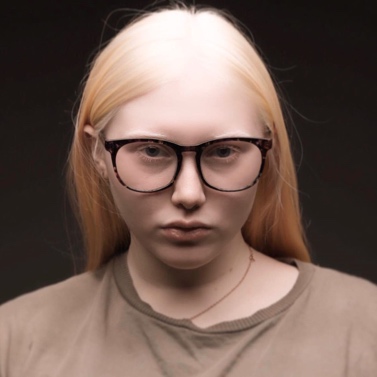 Семейное положение:Не замужем Место жительства:   Г. Хабаровск Телефон:89098416688E-mail:   Vishnya_vlada718@bk.ruЦЕЛЬ:Соискание должности фотограф Период 
обученияНаименование   образовательного 
учрежденияСпециальность/профессия2018-н.вр.Краевое государственное автономное профессиональное образовательное учреждение "Хабаровский технологический колледж" Техника и искусство фотографии Название пройденного курсаНазвание организации, проводившей курсыГод окончанияОбучение по программе «Основы фотоискусства»КГА ПОУ ХТК2018Опыт работы,Практика:2021 ноябрь, «ОАО «Издательский дом Комсомольская правда», фотограф, репортажная съемка2021 июнь, «ОАО «Издательский дом Комсомольская правда», фотограф, репортажная съемка2021 июнь, «ОАО «Издательский дом Комсомольская правда», фотограф, репортажная съемка2020 ноябрь, «ОАО «Издательский дом Комсомольская правда», фотограф, репортажная съемкаДанные о курсовых и дипломных работах:МДК. 01.01 Курсовая работа на тему "Сьемка природного пейзажа с использованием световых решений»Цель КР: Показать природу с помощью фотоочеркаМДК. 02.02 Курсовая работа на тему «Бизнес план «Фотостудия Фольга»»Цель КР: создание бизнес плана фотостудииМДК. 03.01 Курсовая работа на тему «Реклама дизайнерского салона «Текстура»Цель КР: создание рекламного проекта для салонаВыпускная квалификационная работа на тему «Влияние светового решения на восприятие портрета» Профессиональные навыки:Имею навык выполнять фотосъемку индивидуальных и групповых портретов с классическими схемами светового и композиционного решения в студии. Выполняю работу ретушера. Выполняю ретушь и коррекцию методами компьютерных технологий. Умение работать с заказчиком, моделью (клиентом). Дополнительные навыки: Знание и умение работать в таких программах как: Microsoft Word, Adobe Photoshop, Lightroom, InDesign, Power Point, Excel. Личные качества:Ответственность, пунктуальность, добросовестность, стрессоустойчивость, умение работать в коллективе, быстрая обучаемость.На размещение в банке данных резюме выпускников на сайте колледжа моей персональной информации и фото СОГЛАСЕН(-НА) На размещение в банке данных резюме выпускников на сайте колледжа моей персональной информации и фото СОГЛАСЕН(-НА) 